„ ვ ა მ ტ კ ი ც ე ბ “შპს ბათუმის უმაღლესი საზღვაო საინჟინრ სასწავლებელი ანრის პროფესიულ სტუდენტთა თვითმმართველობის პრეზიდენტი ____________  /__________/______________ წ.განხილული და დამტკიცებულია 20 ____ წლის _____  __________პროფესიულ სტუდენტთა თვითმმართველობის საერთო კრებაზე,ოქმი N_______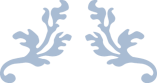 პროფესიულ სტუდენტთა თვითმმართველობის დ ე ბ უ ლ ე ბ აRegulation for the professional student self- government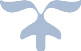 დამტკიცების თარიღი: ___________ვერსია N1შინაარსითავი I. ზოგადი დებულებებიმუხლი 1. დებულების მიზანი და მოქმედების სფეროწინამდებარე დებულებით განისაზღვრება შეზღუდული პასუხისმგებლობის საზოგადოება ბატუმის უმაღლესი საზღვაო საინჟინრო სასწავლებელი ანრი-ს (შემდეგში ბუსსს ანრი) პროფესიულ სტუდენტთა თვითმმართველობის სტატუსი, საქმიანობის სამართლებრივი        საფუძვლები,	უფლებამოსილების განხორციელების პრინციპები, მიზნები, უფლება-მოვალეობები, სტრუქტურა, საქმიანობის განხორციელების, არჩევისა და უფლებამოსილების ვადამდე შეწყვეტის წესი;დებულების მოთხოვნათა შესრულება სავალდებულოა როგორც ბუსსს ანრის პროფესიულ სტუდენტთა თვითმმართველობის წევრებისათვის, ასევე, ბუსსს ანრის ყველა სხვა ორგანიზაციულ-სტრუქტურული ერთეულისათვის.მუხლი 2. პროფესიულ სტუდენტთა თვითმმართველობის სტატუსიპროფესიულ სტუდენტთა თვითმმართველობა წარმოადგენს ბუსსს ანრის პროფესიული სტუდენტების მიერ საყოველთაო, პირდაპირი, თანასწორი და ფარული არჩევნების წესით არჩეულ პროფესიული სტუდენტების წარმომადგენლობით კოლეგიურ ორგანოს;პროფესიულ სტუდენტთა თვითმმართველობა ამ დებულებით, საქართველოს კანონმდებლობითა და ბუსსს ანრის შიდა ნორმატიული აქტებით განსაზღვრულ უფლება-მოვალეობებს ახორციელებს დამოუკიდებლად და მის საქმიანობაში პირდაპირი ან ნებისმიერი ირიბი ჩარევა ან/და ზემოქმედება დაუშვებელია;პროფესიულ სტუდენტთა თვითმმართველობა არ წარმოადგენს იურიდიულ პირს და მას ეკრძალება სამეწარმეო საქმიანობა;პროფესიულ სტუდენტთა თვითმმართველობას შესაძლებელია ჰქონდეს ოფიციალური ლოგო, ბეჭედი, ბლანკი, საბანკო ანგარიში, ვებ-გვერდი, ელექტრონული ფოსტა და სხვა ატრიბუტიკა, რომელსაც ამტკიცებს დელეგატთა საერთო კრება;პროფესიულ სტუდენტთა თვითმმართველობის ადგილსამყოფელია ბუსსს ანრის შენობა.მუხლი 3. პროფესიულ სტუდენტთა თვითმმართველობის საქმიანობის სამართლებრივი საფუძვლები და პრინციპებიპროფესიულ სტუდენტთა თვითმმართველობა საქმიანობას ახორციელებს საქართველოს კონსტიტუციის, საერთაშორისო სამართლებრივი აქტების, „პროფესიული განათლების შესახებ“ საქართველოს კანონისა და სხვა საკანონმდებლო აქტების, ბუსსს ანრის წესდებისა და დებულების, ამ დებულებისა და სხვა შიდა ნორმატიული აქტების საფუძველზე.პროფესიულ სტუდენტთა თვითმმართველობა საქმიანობას ახორციელებს შემდეგი პრინციპების შესაბამისად:ა) დამოუკიდებლობა;ბ) პოლიტიკური ნეიტრალიზმი და სიტყვის თავისუფლება; გ) სამართლიანობა და თანასწორობა;დ) დისკრიმინაციის დაუშვებლობა და თანასწორი მოპყრობა, განურჩევლად პირის რასის, კანის ფერის, სქესის, წარმოშობის, ეთნიკური კუთვნილების, ენის, რელიგიის, პოლიტიკური ან სხვა შეხედულების, სოციალური კუთვნილების, ქონებრივი ან წოდებრივი მდგომარეობის, საცხოვრებელი ადგილის ან სხვა ნიშნის გამო;ე) ინფორმაციის საჯაროობა და ხელმისაწვდომობა, პერსონალურ მონაცემთა დაცვის უზრუნველყოფა;ვ) გადაწყვეტილებათა მიღების პროცესში პროფესიული სტუდენტების ჩართულობა;ზ) კონკურსებისა და არჩევნების საჯაროობა, გამჭვირვალობა და სამართლიანობა.პროფესიულ სტუდენტთა თვითმმართველობა არის პოლიტიკურად ნეიტრალური პროფესიულ სტუდენტთა გაერთიანება და დაუშვებელია მისი საქმიანობის ფარგლებში ნებისმიერი პოლიტიკური ორგანიზაციის სტრუქტურული ერთეულის შექმნა, ასევე პოლიტიკური აგიტაციისა და პროპაგანდის წარმოება.პროფესიულ სტუდენტთა თვითმმართველობა, შესაბამისი ობიექტური გარემოებების არსებობის შემთხვევაში, პირთა შორის უთანასწორობის აღმოფხვრის მიზნით, ვალდებულია განსაკუთრებული პირობები შეუქმნას ან/და მიანიჭოს უპირატესობა ასეთი საჭიროების მქონე პირებს.მუხლი 4. პროფესიულ სტუდენტთა თვითმმართველობის დაფინანსების წყაროებიპროფესიულ სტუდენტთა თვითმმართველობის დაფინანსების წყაროებია: ა) ბუსსს ანრის ბიუჯეტი;ბ) თვითმმართველობის პროექტებიდან მიღებული შემოსავლები; გ) ნებაყოფლობითი შემოწირულობები და გრანტები;დ) სხვა კანონით ნებადართული შემოსავლები.თავი II. პროფესიულ სტუდენტთა თვითმმართველობის მიზნები და უფლება-მოვალეობებიმუხლი 1. პროფესიულ სტუდენტთა თვითმმართველობის მიზნებიპროფესიულ სტუდენტთა თვითმმართველობის მიზნებია:პროფესიული სტუდენტების კანონიერი უფლებებისა და ინტერესების დაცვა, როგორც ბუსსს ანრისთნა, ასევე მესამე პირებთან ურთიერთობაში;ხელი შეუწყოს პროფესიულ სტუდენტებს მათი უფლებებისა და თავისუფლებების განმტკიცებასა და პრაქტიკულ რეალიზაციაში;დაეხმაროს პროფესიულ სტუდენტებს სტანდარტების შესაბამისი მაღალკალიფიციური განათლების მიღებასა და კონკურენტუნარიან კადრებად ჩამოყალიბებისათვის საჭირო უნარ-ჩვევების გამომუშავებაში;უზრუნველყოს პროფესიული სტუდენტების ჩართულობა, როგორც სასწავლო, ასევე სხვადასხვა სოციალურ-კულტურულ, საქველმოქმედო, სპორტულ და გასართობ ღონისძიებებში;ხელი შეუწყოს პროფესიულ სტუდენტებს ლიდერობისა და ცვლილებებზე ორიენტირებისათვის საჭირო უნარ-ჩვევების გამომუშავებაში;მოახდინოს ბუსსს ანრიში არსებული პრობლემების იდენტიფიცირება და შეიმუშაოს მისი აღმოფხვრის გზები;უფლებამოსილების ფარგლებში, უზრუნველყოს პროფესიულ სტუდენტთა ინფორმირებულობა ყველა საჭირო ინფორმაციით.მუხლი 2. პროფესიულ სტუდენტთა თვითმმართველობის უფლება-მოვალეობებიპროფესიულ სტუდენტთა თვითმმართველობის მიზნებიდან გამომდინარე, პროფესიულ სტუდენტთა თვითმმართველობის უფლება-მოვალეოებას წარმოადგენს:პროფესიული სტუდენტების კანონიერი უფლებებისა და ინტერესების დაცვის მექანიზმების შემუშავება და მათი იმპლემენტაცია;პროფესიული სტუდენტების ინტერესების წარმომადგენლობა და ადვოკატირება ბუსსს ანრის სენატსა და მესამე პირებთან ურთიერთობებში;ბუსსს ანრის სენატის საქმიანობაში ჩართულობა და შესაბამისი ინიციატივების წარმოდგენა;ტრენინგების, ვორქშოპების, კონფერენციების, დებატების, დისკუსიების, ინელექტუალურ თამაშებისა და სხვა საგანმანათლებლო, სოციალურ-კულტურული, სპორტული, საქველმოქმედო და გასართობი ღონისძიებების შემუშავება და ორგანიზება;სამთავრობო და არასამთავრობო ორგანიზაციებთან, აგრეთვე სხვა ადგილობრივ და საერთაშორისო პროფესიულ სტუდენტურ გაერთიანებებთან ურთიერთობების დამყარება და ერთობლივი პროექტების განხორციელება;პროფესიულ სტუდენტებთან პერიოდული შეხვედრების უზრუნველყოფა, მიმდინარე საკითხებთან და დაგეგმილ პროექტებთან დაკავშირებით ინფორმაციის მიწოდება, მათი მოთხოვნილებების იდენტიფიცირება, კმაყოფილების კვლევა და შესაბამისი ღონისძიებების გატარება;სხვა ღონისძიებების განხორციელება, რომლებიც გამომდინარეობის პროფესიულ სტუდენტთა თვითმმართველობის მიზნებიდან.მუხლი 3. პროფესიულ სტუდენტთა თვითმმართველობის დელეგატის უფლება-მოვალეობებიპროფესიულ სტუდენტთა თვითმმართველობის მიზნებიდან გამომდინარე, პროფესიულ სტუდენტთა  თვითმმართველობის დელეგატის უფლება-მოვალეობას წარმოადგენს:მონაწილეობა მიიღოს პროფესიულ სტუდენტთა თვითმმართველობის საქმიანობაში, დაესწროს დელეგატთა საერთო კრებას და იქონიოს სათათბირო ხმის უფლება;შეიმუშაოს ტრენინგები, კონფერენციები, ვორქშოპები და სხვა აღნიშნული ღონისძიებები და ისინი დასამტკიცებლად წარუდგინოს დელეგატთა საერთო კრებას;მიიღოს ნებისმიერი ინფორმაცია პროფესიულ სტუდენტთა თვითმმართველობის მიერ განსახორციელებელი პროექტების, განხორციელებული საქმიანობის, გაწეული ხარჯებისა და პროფესიულ სტუდენტთა თვითმმართველობასთან დაკავშირებულ ნებისმიერ სხვა საკითხთან დაკავშირებით;განახორციელოს სხვა ქმედებები, რომლებიც გამომდინარეობს პროფესიულ სტუდენტთა  თვითმმართველობის მიზნებიდან და დელეგატის სტატუსისგან.თავი IV. პროფესიულ სტუდენტთა თვითმმართველობის შემადგენლობა, დელეგატების უფლება-მოვალეობები მუხლი 1. პროფესიულ სტუდენტთა თვითმმართველობის შემდგენლობაპროფესიულ სტუდენტთა თვითმმართველობა შედგება პრეზიდენტისგან, ვიცე-პრეზიდენტისგან და 8 წევრისგან.პროფესიულ სტუდენტთა თვითმმართველობის შემადგენლობას ეწოდება დელეგატები.მუხლი 2. პროფესიულ სტუდენტთა თვითმმართველობის დელეგატთა საერთო კრებაპროფესიულ სტუდენტთა თვითმმართველობის დელეგატთა საერთო კრება წარმოადგენს გადაწყვეტილების მიმღებ წარმომადგენლობით ორგანოს, რომელიც შედგება პროფესიულ სტუდენტთა თვითმმართველობის დელეგატებისგან.პროფესიულ სტუდენტთა თვითმმართველობის დელეგატთა საერთო კრება ტარდება 2 თვეში ერთხელ. საჭიროებიდან გამომდინარე, მოიწვევა რიგგარეშე საერთო კრება.პროფესიულ სტუდენტთა თვითმმართველობის დელეგატთა მორიგი საერთო კრება მოიწვევა პროფესიულ სტუდენტთა თვითმმართველობის პრეზიდენტის მიერ.პროფესიულ სტუდენტთა თვითმმართველობის დელეგატთა რიგგარეშე საერთო კრების მოწვევის უფლება აქვს პროფესიულ სტუდენტთა თვითმმართველობის პრეზიდენტსა და დელეგატების არანაკლებ 1/4-ს.პროფესიულ სტუდენტთა თვითმმართველობის დელეგატთა საერთო კრების ჩატარებამდე არანაკლებ 7 დღით ადრე პროფესიულ სტუდენტთა თვითმმართველობის პრეზიდენტი დელეგატებს აცნობს კრების ჩატარების თარიღსა და დღის წესრიგს.დღის წესრიგის მიღებიდან 2 დღის ვადაში, თითოეულ დელეგატს უფლება აქვს დამატება შეიტანოს წარმოდგენილ დღის წესრიგის პროექტში, რომელიც უნდა აისახოს საბოლოო დღის წესრიგში.პროფესიულ სტუდენტთა თვითმმართველობის დელეგატთა საერთო კრება უფლებამოსილია თუ მას ესწრება დელეგატთა სიითი შემადგენლობის არანაკლებ 2/3.პროფესიულ სტუდენტთა თვითმმართველობის დელეგატთა საერთო კრება, თუ ამ დებულებით სხვა რამ არ არის გათვალისწინებული, გადაწყვეტილებას იღებს დამსწრეთა ხმების უბრალო უმრავლესობით, ხოლო ხმების თანაბრად გაყოფის შემთხვევაში, გადამწყვეტია პროფესიულ სტუდენტთა თვითმმართველობის პრეზიდენტის ხმა.პროფესიულ სტუდენტთა თვითმმართველობის დელეგატთა საერთო კრებას ხელმძღვანელობს პროფესიულ სტუდენტთა თვითმმართველობის პრეზიდენტი, ხოლო მისი არყოფნის შემთხვევაში - ვიცე-პრეზიდენტი.მუხლი 3. პროფესიულ სტუდენტთა  თვითმმართველობის დელეგატთა საერთო კრების უფლება- მოვალეობებიპროფესიულ სტუდენტთა თვითმმართველობის მიზნებიდან გამომდინარე, პროფესიულ სტუდენტთა თვითმმართველობის დელეგატთა საერთო კრების უფლება-მოვალეობას წარმოადგენს:პროფესიულ სტუდენტთა თვითმმართველობის სამოქმედო გეგმის (სასწავლო წლის ვადით)დამტკიცება;დაგეგმილი პროექტების, ღონისძიებებისა და მათი ბიუჯეტის განხილვა და დამტკიცება;შემუშავებული ინიციატივების წარდგენა პროფესიული სტუდენტებისათვის;განსახორციელებელი პროექტების ბიუჯეტის განსაზღვრა და წლიურ გეგმაასთან ერთად ბუსსს ანრის სენტისთვის გაცნობა;განხორციელებული პროექტების	ბიუჯეტის ხარჯვის კონტროლი, ეფექტიანობის შემოწმება და მონიტორინგი;სტუდენტური თვითმმართველობის ფუნქციებში შემავალ სხვა საკითხებზე გადაწყვეტილების მიღება.მუხლი 4. პროფესიულ სტუდენტთა თვითმმართველობის პრეზიდენტის სტატუსიპროფესიულ სტუდენტთა თვითმმართველობის პრეზიდენტი არის ამ დებულებით დადგენილი წესით სტუდენტური თვითმმართველობის დელეგატთა საერთო კრების მიერ არჩეული უმაღლესი აღმასრულებელი პირი. გარდა ამისა, სტუდენტური თვითმმართველობის პრეზიდენტი წარმოადგენს სტუდენტურ ომბუდსმენს.პროფესიულ სტუდენტთა თვითმმართველობის პრეზიდენტი ამავდროულად არის სტუდენტური თვითმმართველობის დელეგატი, შესაბამისად, მასზე სრულად ვრცელდება ამ დებულებით დელეგატისათვის დადგენილი დამოუკიდებლობის გარანტიები, უფლება-მოვალეობები და შეზღუდვები.მუხლი 5. პროფესიულ სტუდენტთა თვითმმართველობის პრეზიდენტის უფლებამოსილების ვადა და მისი ვადამდე შეწყვეტის საფუძვლებიპროფესიულ სტუდენტთა თვითმმართველობის პრეზიდენტი აირჩევა 14 თვის ვადით, რომელიც იწყება მისი არჩევის მომენტიდან.პროფესიულ სტუდენტთა თვითმმართველობის პრეზიდენტის უფლებამოსილების ვადამდე შეწყვეტის საფუძველია:ა)   პირადი განცხადება;ბ)   პროფესიული სტუდენტის სტატუსის შეწყვეტა;გ) სასამართლოს მიერ მიღებული და კანონიერ ძალაში შესული გადაწყვეტილება, რომელიც გამორიცხავს მის მიერ პროფესიულ სტუდენტთა თვითმმართველობის ფუნქციების განხორციელების შესაძლებლობას.ე)     იმპიჩმენტი.პროფესიულ სტუდენტთა თვითმმართველობის პრეზიდენტის უფლებამოსილების ვადამდე შეწყვეტის შემთხვევაში, უფლებამოსილების დარჩენილი ვადით მის ადგილს იკავებს ვიცე-პრეზიდენტი ახალი პრეზიდენტის არჩევამდე.მუხლი 6. პროფესიულ სტუდენტთა თვითმმართველობის პრეზიდენტის უფლება-მოვალეობებიპროფესიულ სტუდენტთა თვითმმართველობის მიზნებიდან გამომდინარე, პროფესიულ სტუდენტთა თვითმმართველობის პრეზიდენტის უფლება-მოვალეობას წარმოადგენს:ა)  პროფესიულ სტუდენტთა თვითმმართველობის ბუსსს ანრის სენატთან და მესამე პირებთან წარმომადგენლობა;ბ) პროფესიულ სტუდენტთა თვითმმართველობის დელეგატთა საერთო კრების მოწვევის        უზრუნველყოფა და ხელმძღვანელობა;გ)	პროფესიულ სტუდენტთა თვითმმართველობის სახელით გასაფორმებელი ხელშეკრულების, მემორანდუმისა და სხვა სამართლებრივი აქტების ხელმოწერა;დ) პროფესიულ სტუდენტთა თვითმმართველობის საქმიანობის შესახებ ანგარიშის მომზადება, დელეგატთა კრებისთვის დასამტკიცებლად წარდგენა და პროფესიულ სტუდენტებისათვის გაცნობა;ე) სხვა ქმედებების განხორციელება, რომელიც საჭიროა პროფესიულ სტუდენტთა  თვითმმართველობის დელეგატთა მიერ მიღებული გადაწყვეტილებების აღსასრულებლად.პროფესიულ სტუდენტთა თვითმმართველობის პრეზიდენტი ამავდროულად ასრულებს სტუდენტური თვითმმართველობის დელეგატისათვის განსაზღვრულ უფლება- მოვალეობებს.სტუდენტური თვითმმართველობის პრეზიდენტის უფლება-მოვალეობას წარმოადგენს:ა) პროფესიულ სტუდენტთა კანონიერი უფლებებისა და ინტერესების დაცვის მექანიზმების შემუშავება და მათი იმპლემენტაცია;ბ) პროფესიულ სტუდენტთა უფლებრივი მდგომარეობის რეგულარული შესწავლა, მონიტორინგი და დარღვევის შემთხვევაში შესაბამისი მყისიერი ღონისძიებების გატარება;გ) პროფესიულ სტუდენტთა უფლებების დაცვას სხვადასხვა ორგანიზაციებთან ურთიერთობის დამყარება და ამგვარი ორგანიზაციების საქმიანობაში პროფესიულ სტუდენტთა ჩართულობის უზრუნველყოფა;დ) ბუსსს ანრიში პროფესიული სტუდენტების უფლებრივი მდგომარეობის შესახებ ანგარიშების მომზადება ყოველთვიური), რომელშიც უნდა აისახოს გამოვლენილი დარღვევები, პრობლემური საკითხები და რეკომენდაციები;ე) სხვა ქმედებების განხორციელება, რომელიც უზრუნველყოფს პროფესიულ სტუდენტთა უფლებრივი მდგომარეობის მონიტორინგს, დაცვასა და გაუმჯობესებას.მუხლი 7. პროფესიულ სტუდენტთა თვითმმართველობის ვიცე-პრეზიდენტის სტატუსიპროფესიულ სტუდენტთა თვითმმართველობის ვიცე-პრეზიდენტი არის პრეზიდენტის ბრძანების საფუძველზე, არჩეული დელეგატების სიიდან დანიშნული აღმასრულებელი პირი.პროფესიულ სტუდენტთა თვითმმართველობის ვიცე-პრეზიდენტი ამავდროულად არის პროფესიულ სტუდენტთა თვითმმართველობის დელეგატი, შესაბამისად, მასზე სრულად ვრცელდება ამ დებულებით დელეგატისათვის დადგენილი დამოუკიდებლობის     გარანტიები, უფლება-მოვალეობები და შეზღუდვები.პროფესიულ სტუდენტთა თვითმმართველობის ვიცე-პრეზიდენტის თანამდებობიდან გათავისუფლება დასაშვებია პრეზიდენტის ბრძანებით.მუხლი 8. პროფესიულ სტუდენტთა თვითმმართველობის ვიცე-პრეზიდენტის უფლება- მოვალეობებიპროფესიულ სტუდენტთა თვითმმართველობის ვიცე-პრეზიდენტი ასრულებს პრეზიდენტის მიერ მასზე დელეგირებულ უფლება-მოვალეობებს.პროფესიულ სტუდენტთა თვითმმართველობის პრეზიდენტის არყოფნის შემთხვევაში მის უფლებამოსილებას ახორციელებს ვიცე-პრეზიდენტი.პროფესიულ სტუდენტთა თვითმმართველობის ვიცე-პრეზიდენტი ამავდროულად ასრულებს პროფესიულ სტუდენტთა თვითმმართველობის დელეგატისათვის განსაზღვრულ უფლება-მოვალეობებს.მუხლი 9. პროფესიულ სტუდენტთა თვითმმართველობის საერთო კრებაპროფესიულ სტუდენტთა თვითმმართველობის საერთო კრება არის, დელეგატთა კრება, რომელიც შეიმუშავებს პროექტებს, წინადადებებს, რეკომენდაციებსა და სხვადასხვა ღონისძიებებს.თავი V. პროფესიულ სტუდენტთა თვითმმართველობის დელეგატების არჩევის წესიმუხლი 1. პროფესიულ სტუდენტთა თვითმმართველობის დელეგატების არჩევნების დანიშვნაპროფესიულ სტუდენტთა თვითმმართველობის დელეგატების არჩევვა ხდება ახალი სასწავლო წლის დაწყებიდან 1 თვეში.პროფესიულ სტუდენტთა თვითმმართველობის დელეგატების არჩევნების დანიშვნის შესახებ ინფორმაცია უნდა ეცნობოს ბუსსს ანრის პროფესიულ სტუდენტებს, ბუსსს ანრის ვებ-გვერდზე, სოც.ქსელის გვერდზე და საინფორმაციო დაფაზე ინფორმცაიის გამოქვეყნებით.პროფესიულ სტუდენტთა თვითმმართველობის დელეგატები ირჩევა 14 თვის ვადით.არჩევნებისთვის იქმნება საარჩევნო კომისია აქტიური სტატუსის მქონე პროფესიული სტუდენტებისგან.მუხლი 2. საარჩევნო კომისია და დამკვირვებლებისაარჩევნო კომისია, რომელიც საქმიანობას ახორციელებს ნეიტრალურობის პრინციპის დაცვით, ამ დებულებით განსაზღვრული წესით უზრუნველყოფს არჩევნების ორგანიზებას.დაუშვებელია საარჩევნო კომისიაში შედიოდეს დელეგატად არჩევის მსურველი კანდიდატი ან/და პირი, რომელსაც პირდაპირი ან ირიბი ინტერესი აქვს არჩევნების შედეგებთან მიმართებით.პროფესიულ სტუდენტებს უფლება აქვთ მოითხოვონ საარჩევნო კომისიის წევრის აცილება, რასთან დაკავშირებითაც გადაწყვეტილებას იღებს საარჩევნო კომისია.საარჩევნო კომისიის წევრი, რომელსაც გამოუცხადეს აცილება, ამ საკითხის გადაწყვეტაში არ სარგებლობს ხმის უფლებით.საარჩევნო კომისია სიითი შემადგენლობის ხმების უმრავლესობით ირჩევს თავმჯდომარეს, რომელიც ხელმძღვანელობს საარჩევნო პროცესის ორგანიზებას და ხელს აწერს საარჩევნო დოკუმენტაციას.საარჩევნო კომისია გადაწყვეტილებას იღებს სიითი შემადგენლობის ხმების უმრავლესობით, თუ ამ დებულებით სხვა რამ არ არის დადგენილი, ხოლო ხმების თანაბრად გაყოფის შემთხვევაში, გადამწყვეტია კომისიის თავმჯდომარის ხმა.პროფესიულ სტუდენტთა თვითმმართველობაში დელეგატად არჩევის მსურველ თითოეულ კანდიდატს უფლება აქვს წარმოადგინოს დამკვირვებელი, რომელიც ამავდროულად უნდა იყოს ბუსსს ანრის პროფესიული სტუდენტი.მუხლი 3. საარჩევნო სიების დამტკიცება, კანდიდატების რეგისტრაცია და საარჩევნო   დოკუმენტაციასაარჩევნო კომისია, ბუსსს ანრის პრაქტიკის, კარიერის დაგეგმვისა და პროფესიულ სტუდენტებთან ურთიერთობის განყოფილების მიერ მოწოდებული ინფორმაციის საფუძველზე, ამტკიცებს ხმის უფლების მქონე პროფესიულ სტუდენტთა სიებს.საარჩევნო კომისია, წერილობითი მიმართვის საფუძველზე, რეგისტრაციაში ატარებს პროფესიულ სტუდენტთა თვითმმართველობის დელეგატად არჩევის მსურველ კანდიდატებს.პროფესიულ სტუდენტთა თვითმმართველობის დელეგატად არჩევის რეგისტრაციის ვადა უნდა შეადგენდეს არანაკლებ 2 სამუშაო დღეს.რეგისტრაციის ვადის ამოწურვის შემდეგ, თითოეული კანდიდატი შემთხვევითობის პრინციპით ირჩევს საარჩევნო ნომერს, რის შემდეგაც თითოეულ მათგანს ენიჭება საარჩევნო ნომერი და მტკიცდება კანდიდატების საბოლოო სია.პროფესიულ სტუდენტთა თვითმმართველობის დელეგატად რეგისტრაციისათვის საჭირო მიმართვის, ბიულეტენის, აცილების განცხადების, საჩივრის ფორმასა და საარჩევნო პროცესთან დაკავშირებული სხვა დოკუმენტაციის ფორმას შეიმუშავებს და ამტკიცებს საარჩევნო კომისია.მუხლი 4. წინასაარჩევნო კამპანიათითოეულ პროფესიულ სტუდენტს უფლება აქვს აწარმოოს წინასაარჩევნო კამპანია ისე, რომ ხელი არ შეეშალოს ბუსსს ანრის ჩვეულებრივ სასწავლო  საქმიანობას.წინასაარჩევნო კამპანიის ფარგლებში, თითოეულ პროფესიულ სტუდენტს უფლება აქვს თანაბრად ისარგებლოს ბუსსს ანრის მატერიალურ-ტექნიკური ბაზით და დაუშვებელია რომელიმე კანდიდატის მიმართ არათანასწორი მოპყრობა.წინასაარჩევნო კამპანია წყდება არჩევნების წინა დღის დასრულების მომენტისთანავე, ხოლო არჩევნების დღეს რაიმე სახის აგიტაცია ან კამპანიის წარმოება დაუშვებელია.მუხლი 5. პროფესიულ სტუდენტთა თვითმმართველობის დელეგატთა არჩევაბუსსს ანრის თითოეული ჯგუფიდან 14 თვის ვადით აირჩევა პროფესიულ სტუდენტთა თვითმმართველობის 2 დელეგატი.პროფესიულ სტუდენტთა თვითმმართველობის დელეგატად არჩევის მსურველი კანდიდატურისათვის ხმის მიცემის უფლება აქვს იგივე ჯგუფში რეგისტრირებულ აქტიური პროფესიული სტუდენტის სტატუსის მქონე პროფესიულ სტუდენტს.არჩევნები ჩატარებულად მიიჩნევა თუ საერთო ჯამში აირჩა პროფესიულ სტუდენტთა თვითმმართველობის არანაკლებ 10 დელეგატი და ამავდროულად, იმ ჯგუფებიდან, რომლებიდანაც დელეგატად არჩევისათვის კანდიდატურა წამოაყენეს პროფესიულმა სტუდენტებმა, არჩევნებში მონაწილეობა მიიღო ხმის უფლების მქონე პროფესიული სტუდენტების არანაკლებ 1/3-მა.მუხლი 6. კენჭისყრისა და ხმების დათვლის პროცესიკენჭისყრა იწყება საარჩევნო დღის 10 საათზე და მთავრდება ამავე დღის 20:00 საათზე.კენჭისყრის დღეს შესაბამისი ჯგუფის წარმომადგენელი იღებს საარჩევნო ბიულეტენს, რომელშიც მითითებულია ამ ჯგუფის რეგისტრირებული დელეგატად არჩევის მსურველი კანდიდატების სახელი, გვარი და მათი საარჩევნო ნომრები.საარჩევნო ბიულეტენის მიღებას პროფესიული სტუდენტი ადასტურებს ამომრჩეველთა სიაში მისი სახელისა და გვარის გასწვრივ ხელმოწერით.საარჩევნო ბიულეტენის მიღების შემდეგ, პროფესიული სტუდენტი შედის სპეციალურად გამოყოფილ საარჩევნო სივრცეში (სადაც უზრუნველყოფილი უნდა იყოს ხმის ფარულად მიცემის შესაძლებლობა) და წრიულად ხაზავს მისთვის სასურველი კანდიდატურის საარჩევნო ნომერს, რის შემდეგაც, ათავსებს ბიულეტენს სპეციალურ კონვერტში და აგდებს მას შესაბამისი კურსისთვის განკუთვნილ საარჩევნო ყუთში.კენჭისყრა დასრულებულად ითვლება კენჭისყრის ვადის ამოწურვისთანავე, რის შემდეგაც საარჩევნო კომისიის წევრები თითოეული კურსის მიხედვით ითვლიან არჩევნებში გამოცხადებული პროფესიული სტუდენტების რაოდენობას, რომელიც აისახება შემაჯამებელ ოქმში.არჩევნებში გამოცხადებული თითოეული ჯგუფის პროფესიული სტუდენტების რაოდენობის დათვლის შემდეგ, იხსნება ყველაზე დაბალი ჯგუფისათვის განსაზღვრული საარჩევნო ყუთი და ითვლება ხმების რაოდენობა, რის შემდეგაც იგივე პრინციპით თანმიმდევრობით მიმდინარეობს მომდევნო ჯგუფებისთვის გათვალისწინებული საარჩევნო ყუთების გახსნა და ხმების დათვლა.ხმების დათვლის პროცესს უნდა ესწრებოდეს დელეგატად ასარჩევი კანდიდატების მიერ წარმოდგენილი ყველა დამკვირვებელი.საარჩევნო ბიულეტენი ბათილია თუ:ა) საარჩევნო ბიულეტენზე არ აღმოჩნდა საარჩევნო კომისიის ხელმომწერი პირის ხელმოწერა და ბუსსს ანრის ბეჭედი;ბ) არ არის შემოხაზული რომელიმე კანდიდატის საარჩევნო ნომერი; გ) შემოხაზულია 1-ზე მეტი კანდიდატის საარჩევნო ნომერი;დ) შეუძლებელია გაირკვეს რომელ კანდიდატს მისცა ხმა ამომრჩეველმა.თითოეული ჯგუფისთვის განკუთვნილი საარჩევნო ყუთის გახსნისა და ხმების დათვლის შემდეგ ივსება შესაბამის ჯგუფზე არჩევნების შემაჯამებელი ოქმი, რომელშიც შეიტანება შემდეგი მონაცემები:ა) კურსზე რეგისტრირებული ხმის უფლების მქონე პროფესიული სტუდენტების რაოდენობა; ბ)	შესაბამის ჯგუფის	მიხედვით,	არჩევნებზე	გამოცხადებულ	პროფესიულ სტუდენთა  რაოდენობა;გ)	შესაბამისი	ჯგუფისთვის	განკუთვნილ	საარჩევნო ყუთში არსებული ბიულეტენების საერთო რაოდენობა;დ) ბათილად ცნობილი ბიულეტენების რაოდენობა;ე) შესაბამისი კურსის მიხედვით, თითოეული კანდიდატის მიერ მოპოვებული ხმების რაოდენობა. შემაჯამებელ ოქმზე ხელს აწერს საარჩევნო კომისიის ყველა წევრი.მუხლი 7. არჩევნების შედეგების გამოცხადება, გამარჯვებული კანდიდატების გამოვლენა და განმეორებითი არჩევნებიპროფესიულ სტუდენტთა თვითმმართველობის დელეგატების არჩევნებში გამარჯვებულად ითვლება, შესაბამის ჯგუფში რეგისტრირებული საუკეთესი შედეგის მქონე 1-ლი 2 კანდიდატი.თუ შესაბამის ჯგუფში რეგისტრირებულმა 2-ზე მეტმა კანდიდატმა დააგროვა ერთნაირი ხმების რაოდენობა იმგვარად, რომ შეუძლებელია 2 საუკეთესო შედეგის მქონე კანდიდატის გამოვლენა, საუკეთესო თანაბარი ხმების მქონე კანდიდატებს შორის ტარდება განმეორებითი არჩევნები.პროფესიულ სტუდენტთა თვითმმართველობის დელეგატების არჩევნების შედეგების შესახებ ინფორმაცია უნდა ეცნობოს ბუსსს ანრის პროფესიულ სტუდენტებს, ხოლო შემაჯამებელი ოქმისა და არჩევნების შედეგების პირველადი აქტი გამოიკრას ბუსსს ანრის ტერიტორიაზე თვალსაჩინო ადგილას.მუხლი 8. არჩევნების შედეგების გასაჩივრება და გადაწყვეტილების მიღებაარჩევნების შედეგების გამოცხადებიდან 24 საათის განმავლობაში, კანდიდატს უფლება აქვს საარჩევნო კომისიაში შეიტანოს საჩივარი. აღნიშნული ვადის გასვლის შემდეგ საჩივარი არ მიიღება.საარჩევნო კომისია ვალდებულია საჩივრის მიღებიდან 2 დღის ვადაში განიხილოს საჩივარი და მიიღოს გადაწყვეტილება.იმ შემთხვევაში, თუ საჩივრით წარმოდგენილი ფაქტობრივი გარემოებები დადასტურდება და ის ეხება იმგვარ დარღვევას, რომელმაც შესაძლებელია გავლენა იქონიოს არჩევნების შედეგებზე, საარჩევნო კომისია იღებს გადაწყვეტილებას ხელახალი არჩევნების ჩატარების შესახებ, რომელიც ჩატარდება რექტორის ბრძანების საფუძველზე, ამ დებულებით დადგენილი ზოგადი წესით.მუხლი 9. საბოლოო შედეგების გამოქვეყნებასაარჩევნო კომისია, განხილულ საჩივრებზე მიღებული გადაწყვეტილების გათვალისწინებით, არჩევნების შედეგებს ამტკიცებს არჩევნების შედეგების საბოლოო აქტით, რომლის გამოქვეყნებისთანავე არჩევნების შედეგები შედის ძალაში.თუ არჩევნების პირველადი აქტის გამოქვეყნებიდან საჩივრების მიღებისათვის დადგენილი 24 საათის ვადაში საარჩევნო კომისიას არ წარედგინება საჩივარი, აღნიშნული ვადის გასვლის შემდეგ აქტით გათვალისწინებული საარჩევნო შედეგები მიიჩნევა საბოლოო შედეგებად და იგი ძალაში შედის ამ ვადის გასვლისთანავე.თავი VI. პროფესიულ სტუდეტთა თვითმმართველობის პრეზიდენტის არჩევის წესიმუხლი 1. პროფესიულ სტუდენტთა თვითმმართველობის პრეზიდენტის კანდიდატის  რეგისტრაციაპროფესიულ სტუდენტთა თვითმმართველობის დელეგატთა პირველი საერთო კრების გამართვამდე, აგრეთვე უშუალოდ კრებაზე, თუმცა არაუგვიანეს პროფესიულ სტუდენტთა  თვითმმართველობის პრეზიდენტის არჩევამდე, თითოეულ დელეგატს უფლება აქვს აღნიშნულ პოზიციაზე წარადგინოს თავისი კანდიდატურა.პროფესიულ სტუდენტთა თვითმმართველობის პრეზიდენტად თავისი კანდიდატურის წარმოდგენისათვის, დელეგატმა წერილობით ან ელექტრონული ფოსტის მეშვეობით უნდა აცნობოს დანარჩენ დელეგატებს ამის შესახებ ან განაცხადოს ეს დელეგატთა პირველ საერთო კრებაზე არაუგვიანეს პროფესიულ სტუდენტთა თვითმმართველობის პრეზიდენტის არჩევამდე.პროფესიულ სტუდენტთა თვითმმართველობის დელეგატთა პირველ საერთო კრებაზე კრების სიითი ხმების უმრავლესობით აირჩევა კრების თავმჯდომარე, რომელიც რეგისტრაციაში ატარებს პროფესიულ სტუდენტთა თვითმმართველობის პრეზიდენტობის კანდიდატებს.რეგისტრაციის პროცესის ამოწურვის შემდეგ, თითოეული კანდიდატი შემთხვევითობის პრინციპით ირჩევს საარჩევნო ნომერს, რის შემდეგაც თითოეულ მათგანს ენიჭება საარჩევნო ნომერი და მტკიცდება კანდიდატების საბოლოო სია.მუხლი 2. კენჭისყრა და ხმების დათვლის პროცესითითოეული დელეგატი იღებს საარჩევნო ბიულეტენს, რომელშიც მითითებულია პროფესიულ სტუდენტთა თვითმმართველობის პრეზიდენტად არჩევის მსურველი კანდიდატების სახელი, გვარი და მათი საარჩევნო ნომრები.საარჩევნო ბიულეტენის მიღების შემდეგ, დელეგატი შედის სპეციალურად გამოყოფილ საარჩევნო სივრცეში (სადაც უზრუნველყოფილი უნდა იყოს ხმის ფარულად მიცემის შესაძლებლობა) და წრიულად ხაზავს მისთვის სასურველი კანდიდატურის საარჩევნო ნომერს, რის შემდეგაც, ათავსებს ბიულეტენს სპეციალურ კონვერტში და აგდებს მას საარჩევნო ყუთში. დელეგატებს უფლება აქვთ თავი შეიკავონ ხმის მიცემისგან.კენჭისყრის დასრულების შემდეგ, იხსნება საარჩევნო ყუთი და იწყება ხმების დათვლა.საარჩევნო ბიულეტენი ბათილია თუ:ა) არ არის შემოხაზული რომელიმე კანდიდატის საარჩევნო ნომერი; ბ) შემოხაზულია 1-ზე მეტი კანდიდატის საარჩევნო ნომერი;გ) შეუძლებელია გაირკვეს რომელ კანდიდატს მისცა ხმა ამომრჩეველმა.საარჩევნო ყუთის გახსნისა და ხმების დათვლის შემდეგ ივსება შემაჯამებელი ოქმი, რომელშიც შეიტანება შემდეგი მონაცემები:ა) დამსწრე დელეგატთა რაოდენობა;ბ)	დელეგატთა	რაოდენობა,	რომლებმაც	თავი	შეიკავეს	ხმის	მიცემის უფლებისგან;გ) საარჩევნო ყუთში არსებული ბიულეტენების საერთო რაოდენობა; დ) ბათილად ცნობილი ბიულეტენების რაოდენობა;ე) თითოეული კანდიდატის მიერ მოპოვებული ხმების რაოდენობა.შემაჯამებელ ოქმზე ხელს აწერს საარჩევნო კომისიის ყველა წევრი.მუხლი 3.  არჩევნების შედეგების გამოცხადება, გამარჯვებული კანდიდატის    გამოვლენა და განმეორებითი არჩევნებიპროფესიულ სტუდენტთა თვითმმართველობის პრეზიდენტის არჩევნებში გამარჯვებულად ითვლება რეგისტრირებული საუკეთესი შედეგის მქონე კანდიდატი.თუ რეგისტრირებულმა 1-ზე მეტმა კანდიდატმა დააგროვა ერთნაირი ხმების რაოდენობა იმგვარად, რომ შეუძლებელია საუკეთესო შედეგის მქონე კანდიდატის გამოვლენა, დელეგატთა საერთო კრების თავმჯდომარის გადაწყვეტილების, ამ დებულებით განსაზღვრული წესით, საუკეთესო თანაბარი ხმების მქონე კანდიდატებს შორის ტარდება განმეორებითი არჩევნები.პროფესიულ სტუდენტთა თვითმმართველობის დელეგატების არჩევნების შედეგების შესახებ ინფორმაცია უნდა ეცნობოს უნივერსიტეტის სტუდენტებს, ხოლო შემაჯამებელი ოქმი გამოიკრას სასწავლო უნივერსიტეტის ტერიტორიაზე თვალსაჩინო ადგილას.თავი VII. იმპიჩმენტიმუხლი 1. იმპიჩმენტის საქმისწარმოების დაწყების საფუძვლებიპროფესიულ სტუდენტთა თვითმმართველობის დელეგატისა და პრეზიდენტის წინააღმდეგ იმპიჩმენტის დაწყების საფუძველია დელეგატების არანაკლებ 2/3-ის მოთხოვნა, რომლებიც მიიჩნევენ რომ სახეზეა დელეგატის ან/და პრეზიდენტის მხრიდან:ა) ბუსსს ანრის წესდების ან/და დებულების უხეში დარღვევა; ბ) პროფესიულ სტუდენტთა თვითმმართველობის დებულების უხეში დარღვევა;გ) პროფესიულ სტუდენტთა ეთიკის კოდექსის უხეში დარღვევა.მუხლი 2. იმპიჩმენტის საქმის განხილვაპირის წინააღმდეგ იმპიჩმენტის საქმის განხილვის დაწყების შემთხვევაში, მას უფლება აქვს დელეგატთა საერთო კრებაზე წარმოადგინოს თავისი წერილობითი ან/და ზეპირი პოზიცია.პროფესიულ სტუდენტთა თვითმმართველობის დელეგატთა საბჭო ვალდებულია სრულყოფილად შეისწავლოს საქმე, დეტალურად გაეცნოს პირის არგუმენტაციას, რომლის წინააღმდეგაც მიმდინარეობს საქმე, გამოითხოვოს ინფორმაცია, რომელიც კავშირშია საქმის გარემოებებთან და მხოლოდ ამის შემდეგ მიიღოს გადაწყვეტილება.პირის მიმართ, რომლის წინააღმდეგაც მიმდინარეობს იმპიჩმენტის საქმის განხილვა, არსებობს უდანაშაულობის პრეზუმფცია, რაც გულისხმობს, რომ ვიდრე საპირისპირო არ დადასტურდება, ივარაუდება, რომ მისი მხრიდან რაიმე გადაცდომის ფაქტს ადგილი არ ჰქონია.პროფესიულ სტუდენტთა თვითმმართველობის დელეგატთა საერთო კრება ვალდებულია განიხილოს მხოლოდ კანონიერად მოპოვებული მტკიცებულებები, რომლებიც უტყუარად ადასტურებენ პირის მხრიდან გადაცდომის ჩადენის ფაქტს, ხოლო ნებისმიერი ეჭვი, რომელიც ვერ დასტურდება უნდა გადაწყდეს პირის სასარგებლოდ, რომლის წინააღმდეგაც მიმდინარეობს იმპიჩმენტის საქმის განხილვა.მუხლი 3. გადაწყვეტილების მიღება და მისი გასაჩივრების წესიპროფესიულ სტუდენტთა თვითმმართველობის დელეგატისა და პრეზიდენტის წინააღმდეგ იმპიჩმენტის წესით უფლებამოსილების ვადამდე შეწყვეტის შესახებ გადაწყვეტილების მისაღებად საჭიროა დელეგატთა სიითი შემადგენლობის ყველა წევრის მხარდაჭერა, გარდა იმ პირისა, რომლის წინააღმდეგაც მიმდინარეობს იმპიჩმენტის საქმის განხილვა.პროფესიულ სტუდენტთა თვითმმართველობის დელეგატთა საერთო კრება ვალდებულია დაასაბუთოს თავისი გადაწყვეტილება, რომელშიც უნდა მიეთითოს ყველა ის ფაქტობრივი გარემოება და საფუძვლები, რომლებსაც დაეყრდნო იგი გადაწყვეტილების გამოტანისას.პროფესიულ სტუდენტთა თვითმმართველობის დელეგატთა საერთო კრების მიერ იმპიჩმენტის წესით პირის უფლებამოსილების ვადამდე შეწყვეტის შესახებ გადაწყვეტილების გამოტანიდან 1 თვის ვადაში, პირს უფლება აქვს აღნიშნული გადაწყვეტილება გაასაჩივროს სასამართლოში.თავი VIII. დასკვნითი დებულებებიმუხლი 1. დებულებაში ცვლილებებისა და დამატებების შეტანის წესიპროფესიულ სტუდენტთა თვითმმართველობის დებულებაში ცვლილებების ან/და დამატების ან/და ახალი რედაქციის დამტკიცების უფლება აქვს პროფესიულ სტუდენტთა  თვითმმართველობის დელეგატთა საერთო კრებას.მუხლი 2. დებულების ძალაში შესვლა და მისი სამართლებრივი შედეგებიწინამდებარე დებულება ძალაში შედის დამტკიცებისთანავე.დებულების ძალაში შესვლის მომენტიდან, ძალადაკარგულად გამოცხადდეს მის მიღებამდე გამოცემული სამართლებრივი აქტები, რომლებიც სხვაგვარად აწესრიგებენ ამ დებულებით გათვალისწინებულ დანაწესებს.გაცნობის ფურცელი№სახელი, გავრითანამდებობაგაცნობის თარიღიხელმოწერა1პრეზიდენტი2ვიცე პრეზიდენტი3წევრი4წევრი5წევრი6წევრი7წევრი8წევრი9წევრი10წევრი1112131415